VETERINARSKA ŠKOLA                                                                            Školska godina 2021./2022.Gjure Prejca 2, ZagrebPOPIS RAZREDNIKA I ZAMJENIKA RAZREDNIKA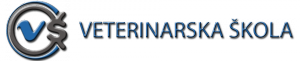 RAZREDRAZREDNIKZAMJENIK1.AMonika BorasNikolina Rajkovača1.BMatija ČabrajecKate Vulić1.CGordana BartolićDanijela Stjepić1.DMarina ValjanMiranda Kljaković Gašpić2.ANikola JovovićVesna Tanasovski2.BHrvoje BielenBožidar Lazarin2.CVlasta Herak PerkovićTomislav Vladić2.DŽanet UžovićSanja Medven3.AGabrijel JurićAndreja Herceg Severin3.BBosiljka Vidović KordićVesna Jurković3.CEdita Poropat ČoligNenad Kovačević3.DIvan LučićDarko Jurišić4.AIvana Tomaš VinceOzana Mirosavljev Grgić4.BIvana BlažićDaniel Baksa4.CMarija RadočajKristina Pernar4.DDragica KovačićSanja Šipek